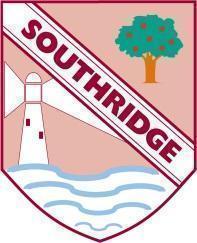 Southridge First School – Home LearningIf you would like to, you could keep your work in a folder and hand it to your teacher when you return to school.Year Group: 2                                     Week beginning:    Monday 29th June                                                                                                                  (Activities for full week)Reading: Please encourage your child to read every day.Encourage your child to read aloud and in their head.Ask your child questions about the text e.g. What do you think that word means? Can you think of another word you could use? How does the character feel? What do you think will happen next / can you think of another ending to the story?Collins Big Cat Books   https://connect.collins.co.uk/school/teacherlogin.aspxOxford Owl  https://www.oxfordowl.co.uk/for-home/find-a-book/library-pageReading Eggs  https://readingeggs.co.uk/coronavirus-covid-19/English: Question wordsSpellings: who, why, what, how, which, where, when, adjective, verb, adverbEnglish: Handwriting: Practise the join ‘ea’Writing:  This week our English is very closely linked to the Geography topic this half term of weather.  We are going to build up to present our own weather reports.  We are going to write photograph captions and practise our use of apostrophes within contractions.  Monday – Writing Captions - Look at the photographs and captions.  Read the captions carefully and match them to the correct photograph.  How did you know which ones went together?  What clues did the caption give you?  Captions tend to ‘talk about’  who, where, what.  Look at the weather photographs - they are all local scenes.  Write a caption for each photograph.  Try to keep each one short and remember to talk about ‘what’ and ‘where’.Tuesday – Contractions - Recognising simple contractions.  A selection of activities and sentences for children to work through.  Wednesday – What is the weather today? - Planning for our weather presentation - Use today’s weather to help when thinking about some of the things that could be included in a weather report. Thursday – Weather report - Today children are going to prepare all of the things that they will need for tomorrow’s roleplay activity where they present the weather.  Children will need to think about their weather maps, symbols and any labels that they would like to use - place names, days of the week, temperature symbols etc.  Weather maps could be completely fictional or even perhaps based on a favourite book or film.  Children may like to watch the following clip of Carol Kirkwood, BBC Weather, talkin about how she puts a weather ‘story’ together. http://www.bbc.co.uk/schoolreport/25430932The following clip is an example of the weather being presented (Carol Kirkwood 2013) https://www.bbc.co.uk/news/av/uk-21039054/heavy-snow-predicted-for-uk-on-fridayFriday – Presenting the weather - Today children are going to become weather presenters to tell their weather ‘stories’.  Children may like to dress up or even perhaps record themselves presenting the weather.   The following clip is Chris Fawkes, BBC Weather, explaining how the weather forecast is recorded.  http://www.bbc.co.uk/schoolreport/25430933Maths:Mental Maths: Multiples of two: http://www.snappymaths.com/multdiv/2xtable/resources/mult2mmmab.pdfCounting in fives using tally marks: http://www.snappymaths.com/other/handlingdata/barcharts/resources/talliesmmmab.pdfMonday – Time – Setting and reading times - As we are going to be learning about time this week, it would be useful for the children to have a clock with markers on showing five past, ten past, quarter past, etc. For today’s lesson we have included a template for making a paper clock but children may prefer to design their own or to make one from other materials. They may find it helpful to colour the past markers in one colour and the to markers in another. Once the clock is ready, practise setting and reading times at o’clock, half past, quarter past and quarter to.Tuesday – Time – Sequencing in fives – Practise counting in fives (forwards and backwards) and continuing sequences in fives.Wednesday – Time – Five minute intervals – Watch the following clip about five minute intervals from the BBC: https://www.bbc.co.uk/teach/class-clips-video/maths-ks1-ks2-how-long-is-five-minutes/zdtjmfr then draw and read times at five minute intervals past the hour.Thursday – Time – Five minute intervals – Continue to practise reading and recording times at five minute intervals and explain your reasoning. Friday - Time – Intervals – Read the lapsed time story and identify the missing times. Write your own lapsed time story with examples of different lengths of time including five minute intervals.Foundation Subjects:  Science - This week we are going to become meteorologists and observe and record the weather throughout the week.  We are going to look at the weather across a day, recording both morning and afternoon observations as weather symbols.  Children could also record the temperature, BBC Weather may be helpful for this https://www.bbc.co.uk/weather/2634032.  Attached to the recording chart is a weather word mat which the children may like to use to help when recording their observations.  ICT – Using the web safely - Find out about how to navigate webpages, use apps and play online games safely and effectively. Link: https://www.bbc.co.uk/bitesize/articles/zq3gp4jHistory - William Shakespeare - Learn about the life and work of William Shakespeare in this online lesson from BBC Bitesize: https://www.bbc.co.uk/bitesize/articles/znvyxbk